 How Many Centimetres? How Many Centimetres?Whiteboard Eraser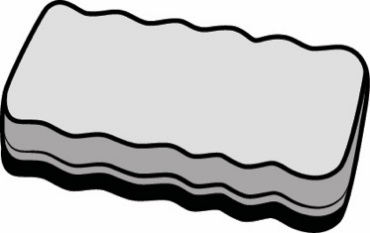 Our estimate is ____________________________Our measure is ____________________________Marker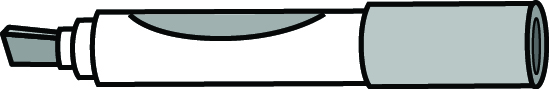 Our estimate is ____________________________Our measure is ____________________________Eraser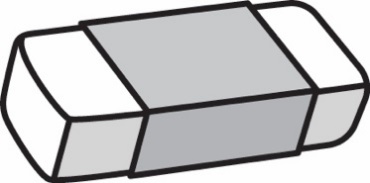 Our estimate is ____________________________Our measure is ____________________________Large Paper Clip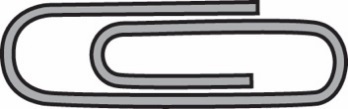 Our estimate is ____________________________Our measure is ____________________________ Small Scissors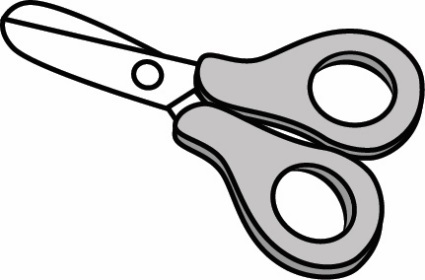 Our estimate is ____________________________Our measure is ____________________________Length of Book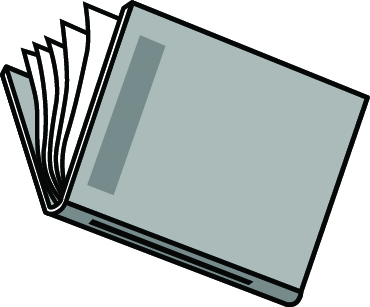 Our estimate is ____________________________Our measure is ____________________________Length of Crayon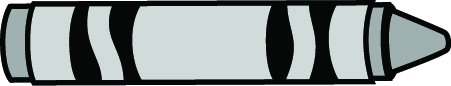 Our estimate is ____________________________Our measure is ____________________________Length of Paint Brush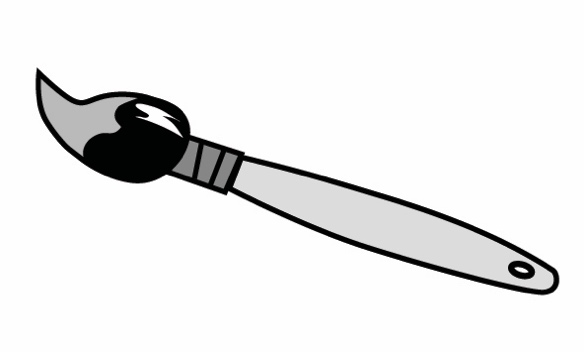 Our estimate is ____________________________Our measure is ____________________________